feature filmshort filmSarune Urbonaviciene (sharune)Email: sharune.urb@gmail.com | Website: www.sharune.co.uk |  
Agent: 1st Talent Acting Agency, 218 King Street, W6 0RA | 1sttalent@gmail.com | 0845 645 4000Sarune Urbonaviciene (sharune)Email: sharune.urb@gmail.com | Website: www.sharune.co.uk |  
Agent: 1st Talent Acting Agency, 218 King Street, W6 0RA | 1sttalent@gmail.com | 0845 645 4000Sarune Urbonaviciene (sharune)Email: sharune.urb@gmail.com | Website: www.sharune.co.uk |  
Agent: 1st Talent Acting Agency, 218 King Street, W6 0RA | 1sttalent@gmail.com | 0845 645 4000Height: 5’8ftWeight: 189lbs Hair: BrownEyes: Green/BlueBuild: Medium Age: 29Role playing ages: 25 - 35Location: Sutton, LondonSpotlight number: 
2212-9085-7855Equity no: 00468811Accents: East European, Lithuanian*, English-Standard Languages: English (fluent), Lithuanian (native)Music:  Soprano, A Cappella, Choral Singing, Scat Singing, Singing (general), Swing SingingOther skills: Bartender, Customer Services, Improvisation, Gamer, Photo model,  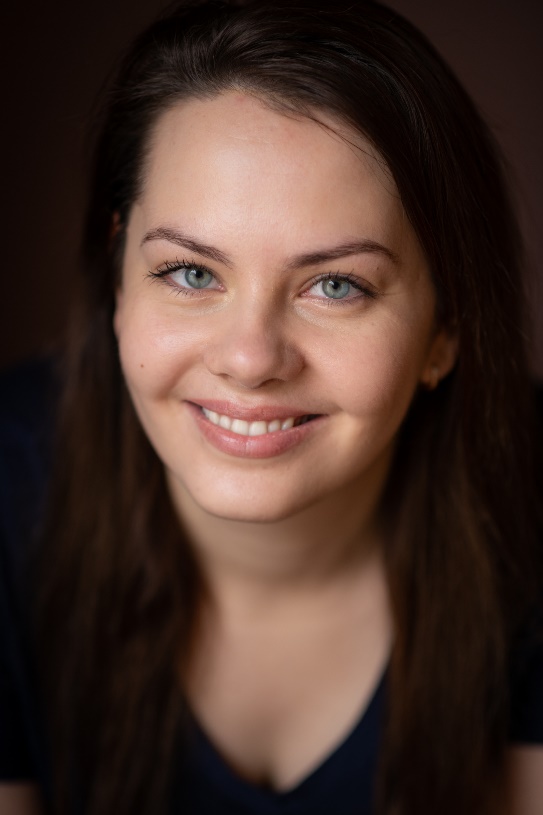 Play With Me (2014)Lead (Eva)Fantastica PicturesBismark the Joke (2014)Supporting (Gloria)Abbeam ProductionsFace Value (2015)RubyG7 Film ProductionsMeridian Rituals (2015)RitualistSasha ZivkovicThat Day of Love (2014)ChloeMarysa EdwinHousemate Wanted (2014)MagdaRik GordonSTIM+(2014)JenniferCristobal D’OnofrioQueen of Diamonds (2014)BartenderPerry ProductionsSonrieLucyRobbie DeLacy training2019-in progressScreen Acting Year course, The Reel Scene Screen Acting School training2020-in progressScreen Acting classes with C. Hanvey, Anarchy! Actors Studio2019StandBy Method Acting Studio 3-day Method Acting Training Camp, Louise O’Leary2016RADA, Improv Beginner Acting Course Level 1, Matt Bannister2013The Actors' Surgery 4 Week Acting Course, Katie Morgan